Лукоянов Владимир Александрович ГАПОУ Калужской области "Калужский колледж питания и услуг"Преподаватель-организатор ОБЖ 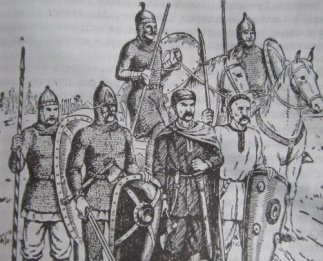 Армия России. История и реформы от истоков до Петра ВеликогоДревнерусское войско«…Мир стоит до рати, а рать до мира…»                     Н.М.Карамзин т.1-3 с.317.                                                                                          В IX – XII вв. в восточной Европе образовалось государство, объединившее племена, проживающие на территории от Днепра до Волги. Древнерусское государство не могло существовать как самостоятельное без войска, способного защитить от многочисленных притязаний соседей.Структура. Уже к началу IX века славянское войско состояло из: княжеской дружины и ополчения. Дружина, в свою очередь, подразделялась на старшую, куда входило ближайшее окружение князя («княжьи мужи»), и младшую («отроки, детские») – вольные люди, исполнявшие незначительные придворные должности и не являвшимися «думцами» князя. Младшая дружина была наиболее многочисленна. Ополчение состояло из родов (сотен), объединявшиеся в племена (полки), а затем в союз племен (войско). Войско не имело постоянного состава и численности: род в своем включал от 50 до 100 воинов, имеющих родственные связи.Виды сил. Основу войска составляли пешие воины, вооруженные копьями. Одно для поражения неприятеля на расстоянии, пехотинцы имели легкое метательное (сулица) копье, а другое тяжелое для рукопашного боя. Мобильную часть войска составляла конница, как правило, княжеская дружина. Для совершения морских или речных походов древнерусское войско имело ладейный флот. Ладьи изготавливались из стволов деревьев путем выдалбливания, а при необходимости на основу нашивали до четырех досок. Такая ладья легко преодолевала мелководье и речные пороги, имела высокую проходимость. Каждая ладья могла перевозить до 50 человек. Это было и средство передвижения на большие расстояния, и боевые силы, способные участвовать в сражениях с неприятелем. Таким образом, основными видами древнерусского войска были конница, пешие воины и ладейный флот.Боевое построение войска и тактика действий.  Боевой порядок сухопутных сил славян представлял собой построение колонн. Разнообразие используемых тактических действий позволяло воинам успешно сражаться с противником и на равнине, и в лесах и горах. Особенностью тактики славянских воинов было стремление вплотную сблизиться с врагом, поразить его копьями и стрелами, а затем перейти в рукопашный бой. Рукопашный бой славян отличался стойкостью и решительностью. Датский хронист Саксон Грамматик отмечал: «При рукопашном бое славяне перебрасывали щит за спину… и с открытой грузью… с мечом в руке бросались на врага».  (2)Боевой срой славян отличала сплоченность и решимость. Это был строй близких людей, готовых стоять за свою землю до конца. Нарушивший данную перед боем клятву, подвергался позору и презрению. Позорным считалось и пленение.Тактика боя русского войска отличалась разнообразием и учетом сложившейся ситуации. В зависимости от вторгшихся сил неприятеля принималось решение либо дать отпор врагу, либо, используя незначительные силы нападать на противника, заманивать его ложными отступлениями в засады, изматывать мелкими столкновениями и ночными вылазками. Измотав противника, русское войско обрушивалось на него, нанося сокрушительный удар. Боевые действия русского войска отличало широкое применение военной хитрости: маскировка под условия местности, неожиданные вылазки, рейды в тыл неприятеля. Отмечается умелая организация расположения войска, использование рельефа местности и построение полевых укреплений из обозных повозок по периметру лагеря с выставлением охранения, что позволяло исключить внезапность нападения противника.Разнообразие форм ведения боя подтверждается и использованием ладейного флота как неотъемлемой части боевых сил войска. Славяне умело использовали взаимодействие и сухопутных и морских сил для уничтожения врага.Изменение военной структуры государства и тактики боя. Изменения, характерные для государственной структуры в связи с распадом единого древнерусского государства привели к изменению военной организации. На смену монолитной родоплеменной приходит полковая организация. При возникновении военной угрозы каждое княжество создавало полк и направляло его к тому князю, который подвергся нападению.  Если войско, образованное из полков не могло противостоять возникшей угрозе, создавалось ополчение куда входили и крестьяне и горожане. Считалось позором не участвовать в ополчении.Подвергся изменению и боевой порядок русского войска. Полк стал основной тактической единицей. Боевой порядок состоял из линий полков. Характерным является построение боевого порядка Александром Невским в битве на Чудском озере. Он, как правило, состоял из 1-2 передовых полков первой линии, которые принимали на себя основной удар противника; полков второй линии: центрального, правой и левой руки, кроме того в составе боевого порядка был сторожевой и засадный полк. Перед полками первой линии располагались воины, вооруженные луками, самострелами, способные встречать и наносить потери неприятелю на подступах к основной линии обороны. Такое построение боевого порядка с одной стороны предоставляло возможность полковым командирам проявлять инициативу на поле боя, а с другой стороны объединяло под единым руководством. Он обладал высокой устойчивостью, достаточной гибкостью и управляемостью. Особенность военной организации имело Новгородское войско. Оно, как и все княжеские войска, имели дружину, боярские отряды. Но вот в Новгородском войске большое значение имело городское и сельское народное ополчение. В отличие от остальных княжеских вотчин, новгородские бояре имели свои вооруженные отряды и имели обязательства перед князем свои отряды приводить в княжеское войско в случае войны.При ведении боя широко применялось использование засад, преднамеренный отход с внезапным переходом в наступление.Управление. В бою управление осуществлялось устно с помощью гонцов, либо при помощи сигналов стягом, звуками рога, труб и бубна. В походе связь поддерживалась пешими и конными гонцами. Чрезвычайно важные сообщения зашифровывались и опечатывались печатью и посылались с наиболее доверенными лицами. Зашифрованные известия называли «тарабарскими грамотами». Следует отметить, что войско, создаваемое лишь при возникновении реальной угрозы характерно для довольно-таки продолжительного этапа существования Русского государства.Вооружение.  Основным видом вооружения для пеших воинов было копье. Каждый воин имел их два вида. Одно легкое для метания и поражения противника на подступах к обороне, а в наступлении для поражения первой линии обороны противника. Второе более тяжелое для рукопашного боя. Для защиты от стрел и копий противника воины имели при себе щит, сначала деревянный, а затем металлический. Ополчение в основном вооружалось мечами, копьями, боевыми топорами, рогатинами, кинжалами, сапожными ножами. Дружинник имел на вооружении меч, но он больше всего становится все короче и легче. Получает распространение сабля удобная для конного боя. Массовое применение имеет лук. Он становится оружием не только пешего воина, но и конного. Защитным вооружением были металлические шлемы, латы, кольчуги, наколенники. Широкое применение получили осадные и метательные орудия – пороки, тараны, пращи, самострелы и т.д.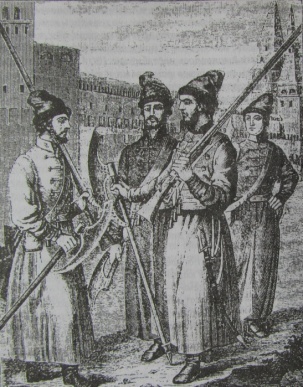  Русское войско в XVI - XVII веках« …ни один из христианских государей не имеет такого хорошего запаса военных снарядов, как русский царь…»(Ратная слава отечества. Т1 с.139.) Образование и развитие единого Русского государства способствовало значительным изменениям русского войска. Его структура и боеспособность не отвечали требованиям времени. Войско, в котором бояре не были заинтересованы в исходе битвы, не могло отвечать на угрозы агрессивных соседей. Кроме того, поскольку, конница была поместной, поддерживать ее постоянную боевую готовность было очень трудно, а первостепенное подчинение князю или боярину, сформировавшему ее, в значительной степени ослабляло в боевых действиях власть царя. В результате чего назрела необходимость в организационных, структурных и боевых изменениях русского войска. Структура. Централизация государственной власти привела к созданию определенной военной структуры, которая способствовала ослаблению власти отдельных удельных князей и бояр с одной стороны, и укреплению власти царя Российского, верховного командующего войском, с другой стороны. Перестали существовать отряды удельных князей, что было характерно для раздробленного на отдельные княжества государства. Эти отряды были распределены по полкам и стали подчиняться единому руководству. Определен был порядок прохождения службы. Военнообязанными войска стали князья, бояре, дворяне, для них служба в войске стала обязанностью при возникновении угрозы государству. По сути, определились категории несения военной службы: по обязанности и по набору. По набору проходили службу пушкари, пищальники, городовые и вольные казаки. С появлением огнестрельного оружия создаются стрелецкие полки (огнестрельная пехота). В самостоятельный род войск выделяется артиллерия («наряд»). К участию в военных походах привлекаются дополнительные силы из крестьян («посоха») для выполнения военно-инженерных работ. Городовые казаки также имели полковую структуру (приказы). Они участвовали и в военных походах и несли пограничную службу в гарнизонах городов по месту проживания. Система управления. Важнейшим итогом проведенного в XVI веке военного реформирования является выстраивание вертикали власти и создание структуры военного управления, которая определялась общими тенденциями управления, складывающимися в Российском государстве в XVI веке. Царь осуществлял общее руководство войском и назначением командного состава. Непосредственное же управление подготовкой войск, его обеспечение и строительство возлагалось на различные ведомства (приказы). Высшим органом военного управления стал Разрядный приказ, который проводил в жизнь решения царя и Боярской думы по военным вопросам. После казанского похода, видя то, что высшие должности занимаются боярами не по умению командовать в бою и побеждать, а по богатству. Иван IV издает указ, который урегулировал местнические счеты и предоставил право царю при назначении воевод руководствоваться не только происхождением, но и военными заслугами.Комплектование войска. Дворянское ополчение – от каждого «оклада» (около 50 га земли) на военную службу направлялся один дворянин, имеющий с собой коня и вооружение. Имеющие большие землевладения не только сами проходили военную службу, но и, в зависимости от размеров оклада, приводили с собой воинов.«Посошная рать» - она не имела постоянного состава, а набиралась по необходимости из крестьян. Основное ее предназначение состояло в обеспечении войск, строительства оборонительных сооружений, обустройства дорог и переправ, подвоза боеприпасов и продовольствия, перевоза орудий на новые позиции и их установки. В «посошную рать» призывали 1человека от 30 дворов, в отдельных случаях от 3. Ратники были как конными, так и пешими. Основные требования к ратнику: возраст от 25 до 40 лет, крепкое здоровье, умение стрелять из лука и ружья и умение ходить на лыжах.Стрелецкое войско – комплектовалось путем набора из вольных и посадских людей. Стрельцы проходили службу пожизненно. Основные требования: честность, безупречное здоровье, возраст 18-20лет. Предпочтение отдавалось имеющим семью. Стрельцы получали из государственной казны денежное, вещевое и продовольственное содержание, проживали с семьями в отдельных слободах, им разрешалось заниматься ремеслами и торговлей.Городовые казаки – набирались из вольных людей на добровольной основе. По положению они мало чем отличалось от стрельцов, с той лишь разницей, что получали из государственной казны небольшое денежное жалование, а в остальном обеспечивали себя сами и вооружением и продовольствием.Боевой порядок и тактика действий.  Появление огнестрельного оружия, выделение в отдельный род войск артиллерии и появление полевой артиллерии привело важному к изменению боевого порядка и тактики ведения боя. Уменьшается глубина боевого порядка и в то же время увеличивается фронт наступления, что способствовало проведению масштабных сражений. Изменилась и тактика ведения боя. Передовым отрядом стала легкая конница, она первой вступала в бой, стараясь убедить противника в намерениях и составе главных сил, а затем, используя ложные отступления, выводила противника на заранее подготовленные позиции стрельцов под фронтальный артиллерийско-ружейный обстрел. В дальнейшем в зависимости от развития тактической обстановки в бой либо фланговые или большой полки. Широкое применение получает артиллерия и инженерное обеспечение боя, особенно минно-взрывное. Необходимость инженерного обеспечения наглядно проявилась в казанских походах.  Важным элементом становится выделение сильного резерва, способного в критический момент решить исход боя. Решающая роль в исходе сражения отводится не рукопашному, а огневому бою. Линейная тактика ведения боя и линейный боевой порядок пехоты доказали свою необходимость.Реорганизация пограничной службы. Ее необходимость назрела в связи с постоянными угрозами Крымского ханства и кочевых народов на юго-восточных границах государства. Сторожевая пограничная служба существовала и до XVI века, но в 1571 году был издан Устав о сторожевой и станичной службе, который регламентировал порядок несения и определил ее период с 1апреля по 1 декабря. Устав обязал воевод высылать казачьи разъезды и дозоры. Основная задача пограничной службы была определена как определение количества и направления движения вражеских войск. Ответственность за охрану границ возлагалась на разведку. Устав закреплял дисциплинарные, телесные и штрафные наказания за проступки при несении сторожевой службы. Отсутствие дозоров по какой-либо причине на месте при нападении врага приравнивалось к государственной измене и наказывалось смертной казнью.Войсковая реформа Ивана IV Грозного.Изменения в принципах формирования и предназначении позволили создать постоянное русское войско – стрелецкая пехота, в которой стрельцы проходили службу не только во время войны, но и в мирное время. Появление на вооружении стрелкового оружия, пушек, большого количества пороха повысили значимость обучения и боевого опыта. Стрельцы проходили периодическое обучение и имели высокую боеспособность. В стрелецком войске проходили службу исключительно представители коренного православного русского населения. Проведенные преобразования в войске повысили его боеспособность, укрепили власть царя и сделали его одной из важнейших составляющих, способной защищать общегосударственные интересы.Русское войско в 17 веке До середины 17 века основой русского войска являлось поместное ополчение, которое имело ряд существенных недостатков главные из которых, низкие боевые качества и неспособность обеспечения надежной защиты от внешних врагов, стали предпосылками проведения дальнейших реформ. В середине 17 века в русском войске появляются полки «нового строя». Эти полки имели единую для всех структуру, что в значительной степени упрощало их обеспечение, управление и боевое применение. Полки, также как и стрельцы, составляли основу войска и были его наиболее боеспособной частью. Они проходили ежегодное обучение в течение месяца. В этот период войско обучалось передвижениям на поле сражения, действиям в походах и при расположении лагерем, действиям в обороне и при штурме крепостей. Особое значение уделялось дисциплине и взаимной поддержке. В 1642 году из лучших стрельцов были созданы Бутырский и Московский полки (в действительности корпуса войск), ставшие прообразами регулярной армии. В 17 веке претерпела изменение организационная структура войска. Полковая структура была заменена разрядной (корпусами войск). Структура русского войска 17 века.Главный воевода подчинялся непосредственно царю и получал от него и боярской Думы указания как вести войну и направления действий разрядов. Разряды приобретали определенную свободу в выборе тактики действий.17 век имел важное значение в преобразовании русского войска в регулярную армию Российского государства, потому как в этот период появляются прообразы первых регулярных войск, в значительной степени совершенствуется их структура и управление. Большое внимание уделялось строительству городов-крепостей, обеспечивающих защиту государства от внешних врагов и организации пограничной службы. Гарнизоны, несшие службу на засечных полосах, предупреждали разрядных воевод о вторжении противника, сковывали его действия и перекрывали пути отхода.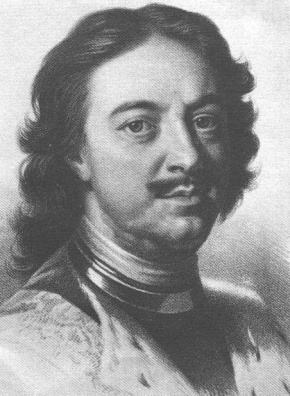 Становление регулярной Российской армии прошло трудный и сложный путь.Основные этапы образования регулярной армии России.Основой будущей армии стала сформированная в 1694 году рота бомбардиров. В организационном плане, дисциплине и обучении лишь Лефортовский (Московский) и Бутырский полки имели некоторое сходство. Структура. До 1699 года было уничтожено стрелецкое войско и, по сути, старая армия. Новая структура армии в корне отличалась от предшествующей. Основной тактической единицей в ней оставался полк, получивший значительные изменения в связи с эволюцией военного дела. С 1716 года, после выхода «Устава воинского», армейская структура приобрела вид:Дивизии состояли из бригад, которые объединяли полки, состоящие из двух батальонов. Каждый из батальонов состоял из четырех рот. Исключение составляли Преображенский и Семеновский полки, состоящие из четырех батальонов, а каждая рота состояла из четырех плутонгов (взводов). Драгунский полк имел специфическую структуру:Одна из рот драгунского полка была гренадерской, которая на вооружении кроме фузей и сабель имела фитильные бомбочки (ручные гранаты), что в значительной степени повышало боевую мощь полка и наносило максимальные потери врагу.Новшеством в армейской организации явилось создание конного корпуса (корволанта), который действовал в отрыве от главных сил и решал стратегические задачи.Претерпела изменения и артиллерия. Она стала подразделяться на полковую, полевую, осадную и крепостную. В 1700 году впервые был создан артиллерийский полк:С 1701 года появляется новый вид – конная артиллерия.В состав сухопутных войск русской армии входили конные полки казаков (донских, терских, астраханских и яицких), а также украинское казачье войско.Большое значение в повышении военной мощи государства имело создание флота, который к 1700году насчитывал 530 судов, а к 1725 году было построено еще195 судов. Основные классы судов Российского флота были линейные корабли и фрегаты.Виды сил. В результате проведенных коренных изменений в организации военной структуры государства были созданы регулярная армия и флот. Стало возможным  защищать не только сухопутные границы государства, но и морские. Основными видами сил вооруженной защиты государства эпохи Петра1 можно считать:Комплектование.  Существовавшее до Петра 1 стрелецкое войско в большей степени становилось собственно ополчением, а не регулярной армией (проживание в слободах семьями, занятие ремеслами и торговлей, отсутствие регулярного обучения и т.д.). Перт 1 отказался от принципа вербовки, существовавшем в большинстве армий того времени и сделал выбор в пользу рекрутского набора. Рядовой состав набирался из крестьян и посадских людей, а офицерский – из дворян. Военная служба стала пожизненной. Полевая армия комплектовалась только из русских, представители других народностей проходили службу в конных полках казачьих войск, ополчении, т. е не имевших постоянного состава.Обучение. Важнейшим элементом боеспособности армии стало постоянное, на основе единых уставов обучение войск. Обучение велось по многим направлениям: пехота и конница обучалась тактики ведения сухопутного боя, созданный флот – морскому бою, но важное значение отводилось обучению и подготовке собственных офицерских кадров. В 1701 году в Москве открыты математическая, навигацкая и артиллерийская школы. Однако потребности армии в специалистах превышают возможности их подготовки и в 1712году, а затем и в 1721 году в Петербурге открываются вторая и третья артиллерийские школы. Кроме артиллеристов армия испытывает потребности и в специалистах обеспечивающих боевые действия войск, обеспечивающих победу на поле боя. В 1712 и в 1719 годах в Москве и Петербурге открываются инженерные школы. Таким образом, была создана система подготовки военных кадров для нужд армии.Система управления.Создание армии нового типа привело к изменению существовавшей системы управления. Потребовалось  упразднение старых и создание новых ведомств, введение особых должностей. Возникла необходимость управления и обеспечения армии не только во время войны, но и в мирное время. Для армии петровского периода характерно стремление к строгой централизации в управлении. Появились учреждения, обеспечивающие боевую подготовку, хозяйственную деятельность армии и ее обеспечение.Генералитет – осуществлял общее управление военными делами, прообраз будущего Генерального Штаба.Генерал-комиссар – осуществлял надзор за соблюдением законности в армии, высший военный судья.Генерал – провиантмейстер - руководил тыловым обеспечением армии.Генерал–фельдцейхмейстер - командовал артиллерией и инженерносаперными частями армии.Генерал–гевальдигер – возглавлял военно-полицейскую службу.В военное время вся полнота власти при приеме решения принадлежала главнокомандующему полевой армией. Ему было предоставлено право применения сил и средств армии, не дожидаясь инструкций. Предоставление свободы повышало оперативность управления и ответственность за принятое решение. Одним из недостатков создаваемой системы управления было отсутствие постоянного состава дивизий, а значит и армии. В качестве совещательного органа при главнокомандующем создавался консилиум.Однако решающий голос в принятии решения принадлежал главнокомандующему.Боевой порядок и тактика действийСоздание регулярной армии, повышение ее обученности и боеспособности способствовали изменению тактики ведения боевых действий. Существовавшему в европейских армиях принципу равномерного распределения сил по фронту, был противопоставлен принцип создания превосходства сил на решающем направлении с дальнейшим развитием успеха. Значительно отличалась и тактика русской кавалерии, которая атаковала противника на высокой скорости с применением холодного оружия, а использование ручных гранат усиливало ее ударную силу. Кроме того значительным изменением в тактике боя стало применение конного корпуса для решения стратегических задач. Предоставление главнокомандующему права применения сил и средств армии способствовало оперативному изменению боевого порядка и нанесения максимальных потерь противнику. Важной особенностью построения боевого порядка стало двух линейное расположение пехоты, что позволяло маневрировать и изменять боевой порядок в зависимости от складывающейся обстановки. Применение полевой артиллерии перед боевым порядком пехоты, а полковой на стыках полков усиливало огневую мощь частей и не позволяло противнику вклиниваться в боевой порядок. Характерной особенностью тактики русской армии являлось нанесение решительного штыкового удара. Применение передовой тактики в военных кампаниях позволило России стать мощной военной державой и оказывать существенное влияние в решении важнейших мировых проблем.ЛитератураКарамзин Н.М. История государства Российского: В12-т./Вступ.статьи А.Ф. Смирнова; Примеч. А.М. Кузнецова; Худож. И. Цыганков. – Тула: Приок.кн. изд-во,1990. (Отчий край).Валишевский К. Петр Великий. Совместное российско-германское предприятие «КВАДРАТ».М, Е-24, СП»КВАДРАТ».1993.Соколов Ю.Ф. Ратная Слава отечества (Военная история России IX-XVII вв). « РАУ – Университет». 1999. -240л.ил., карт.Интернет ресурсы:http://www.protown.ru/information/hide/3684.htmlhttp://www.ivo.unn.ru/vi/project/HTMLs/obych/tem_2/z1(1).htm